Nyhetsbrev nr. 2/2019Årets andre nyhetsbrev fra oss i NKDB. Tips gjerne andre du kjenner som kan ha glede og nytte av våre nyhetsbrev. God påske! Følg oss på Facebook, Instagram og Twitter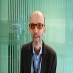 Alltid i forkantMarius Vincent Philipp (56) har bestandig tenkt fremover for å snu livets utfordringer til muligheter. 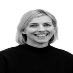 Eikholts nye IKT-rådgiverTanja Teigum begynte i jobben den 5. mars og er allerede godt i gang.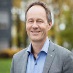 Overtar direktørjobbenNeste direktør ved Signo- skole og kompetansesenter heter Kjell Håkon Andersen (53). Han tar over etter Aud Bergerud som går av med pensjon til høsten. 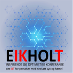 IKT-konferanse på EikholtSett av 19 - 21. november i kalenderen din, for da arrangerer Eikholt konferanse om IKT for personer med kombinert syns- og hørselsnedsettelse. 